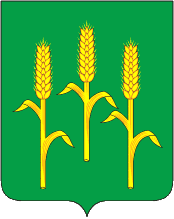 АДМИНИСТРАЦИЯмуниципального района «Мещовский район»Калужской области ПОСТАНОВЛЕНИЕ 05 октября 2022 года                                                                                              № 615Об  утверждении  Положения о порядке и условиях премирования руководителей  муниципальных  образовательных организаций дополнительного образования Мещовского районаВ соответствии со статьей 144 Трудового кодекса Российской Федерации, Федеральным законом от 29.12.2012 № 273-ФЗ «Об образовании в Российской Федерации», Законом Калужской области от 07.05.2008 № 428-ОЗ «Об установлении региональной системы оплаты труда работников образовательных организаций»,  Решением Районного Собрания муниципального образования «Мещовский район» от 29.11.2011 №189 «Об утверждении положения «Об установлении новой системы оплаты труда работников дошкольных и дополнительных муниципальных образовательных учреждений МР «Мещовский район», руководствуясь Федеральным Законом от 06.10.2003  №131-ФЗ «Об общих принципах организации местного самоуправления в Российской Федерации», Уставом муниципального района «Мещовский район», администрация муниципального района «Мещовский район»ПОСТАНОВЛЯЕТ:1. Утвердить Положение о порядке и условиях премирования руководителей муниципальных образовательных организаций дополнительного образования Мещовского района (прилагается).2. Признать утратившим силу Постановление администрации муниципального района «Мещовский район» от 27.01.2012 № 78  «Об  утверждении  Положения о формировании и распределении централизованного фонда стимулирования руководителей дополнительных образовательных и прочих учреждений Мещовского района».3. Настоящее Постановление вступает в силу со дня его подписания, подлежит размещению на официальном сайте администрации муниципального района «Мещовский район» в информационно-телекоммуникационной сети «Интернет» и распространяется на правоотношения, возникшие с 01.09.2022 года.4. Контроль за исполнением настоящего Постановления возложить на заместителя Главы администрации Аношкину Н.А.Глава администрации                                                                          В.Г. ПоляковПриложениек Постановлению администрациимуниципального района «Мещовский район»от 05.102022  № 615ПОЛОЖЕНИЕо порядке и условиях премирования руководителей муниципальных образовательных организаций дополнительного образования Мещовского районаОбщие положения1.1. Положение о порядке и условиях премирования руководителей муниципальных образовательных организаций дополнительного образования Мещовского района (далее - Положение) разработано в соответствии с Законом Калужской области от 07.05.2008 № 428-ОЗ «Об установлении региональной системы оплаты труда работников образовательных организаций», в целях повышения ответственности и материальной заинтересованности руководителей муниципальных образовательных организаций в повышении качества и результативности управленческой деятельности, развитии творческой активности и инициативы, повышении качества предоставления образовательных услуг, повышении ответственности руководителей за результативность работы образовательной организации.1.2. Настоящее Положение определяет:- порядок и условия установления выплат стимулирующего характера руководителям муниципальных образовательных организаций, реализующих дополнительные общеобразовательные программы (далее - руководитель образовательной организации);- показатели оценки эффективности деятельности руководителей образовательных организаций, в соответствии с которыми устанавливаются доплаты за сложность и (или) напряженность выполняемой работы, размер указанных доплат;- условия премирования, установления поощрительных выплат и материальной помощи руководителям образовательных организаций, размер премий и поощрительных выплат.1.3. Централизованный фонд стимулирования руководителей муниципальных образовательных организаций, реализующих дополнительные общеобразовательные программы (далее - централизованный фонд стимулирования), формируется ежегодно за счет отчислений от фонда оплаты труда указанных организаций в размере, установленным правовым актом администрации муниципального района «Мещовский район».1.4. Выплаты стимулирующего характера руководителю образовательной организации из централизованного фонда стимулирования устанавливаются в виде:- доплаты за сложность и (или) напряженность выполняемой работы;- премий по результатам труда;- поощрительных выплат.1.5. Все виды выплат стимулирующего характера выплачиваются в срок, установленный для выплаты заработной платы, в пределах средств централизованного фонда стимулирования, на основании приказа заведующего отделом образования администрации муниципального района «Мещовский район», носящего индивидуальный характер, и учитываются во всех случаях исчисления среднего заработка.1.6. В рамках распределения централизованного фонда стимулирования дополнительно учитываются и возмещаются организациям:- расходы на начисления к выплатам, произведенным из централизованного фонда стимулирования (расходы по уплате страховых взносов во внебюджетные фонды);- расходы на выплату отпускных в части, обусловленной увеличением среднего заработка руководителей образовательных учреждений в связи с осуществлением им выплат из централизованного фонда стимулирования.1.7. Действие настоящего Положения в части установления доплат за сложность и (или) напряженность выполняемой работы и премирования распространяется на исполняющего обязанности руководителя образовательной организации за показатели, достигнутые в период его работы, а также показатели, достигнутые организацией в период временного исполнения обязанностей руководителя, применяются при установлении доплаты на основании статей 60.2, 151 Трудового кодекса Российской Федерации устанавливаются приказом заведующего отделом образования администрации муниципального района «Мещовский район».Порядок установления доплат, премий, поощрительных выплат и выплаты материальной помощи2.1. Установление доплат, премий и поощрительных выплат руководителям образовательных организаций осуществляется приказом заведующего отделом образования администрации муниципального района «Мещовский район», носящим индивидуальный характер, по решению комиссии по стимулированию руководителей образовательных учреждений, создаваемой отделом образования администрации муниципального района «Мещовский район» (далее - Комиссия). Состав Комиссии, регламент ее работы утверждаются ежегодно до 1 сентября текущего года приказом отдела образования администрации муниципального района «Мещовский район» (далее – отдел образования). В состав Комиссии должен быть включен председатель районной профсоюзной организации работников образования. 2.2. Комиссия в соответствии с настоящим Положением определяет персональный размер доплат, премий и поощрительных выплат руководителям образовательных учреждений и принимает решение большинством голосов открытым голосованием при условии присутствия на заседании не менее двух третьих от установленного числа членов Комиссии. Решение Комиссии оформляется протоколом.2.3. Руководители образовательных организаций до 25 августа текущего учебного года в соответствии с критериями пункта 3.1 и 4.4. настоящего Положения представляют для рассмотрения в Комиссию необходимые материалы для установления доплат за сложность и (или) напряженность выполняемой работы.2.4. Премирование руководителей образовательных организаций производится по решению Комиссии, основанному на анализе результатов их труда, информации, представленной специалистами отдела образования, образовательной организацией, в соответствии с данным Положением.2.5. Премирование руководителей образовательных организаций может осуществляться на основании ходатайства органа государственно-общественного управления, представительного органа работников данной организации или члена Комиссии.2.6. Комиссия при установлении премий по итогам работы в соответствии с критериями, предусмотренными таблицей пункта 4.4 настоящего Положения, рассматривает и утверждает основной расчетный показатель (стоимость одного балла) для определения размера указанной премии.Стоимость балла определяется путем:- исключения из объема средств централизованного фонда стимулирования, предусмотренного на отчетный период, суммы доплат за сложность и (или) напряженность выполняемой работы, поощрительных выплат и сумм, предусмотренных на выплату премий по результатам выполнения особо важных и сложных заданий;- деления полученного объема средств централизованного фонда стимулирования на двенадцать и на возможное максимальное количество баллов по всем критериям, предусмотренным таблицей пункта 4.4 настоящего Положения.2.7. Поощрительные выплаты руководителю образовательной организации устанавливаются на основании решения Комиссии по основаниям, предусмотренным пунктом 4.11 настоящего Положения.2.8. Руководители образовательных организаций могут быть приглашены на заседание Комиссии и давать необходимые пояснения. Комиссия при установлении доплат и премирования может запросить мнение органа государственно-общественного управления данной организации или его профсоюзного органа.3. Установление доплат за сложность и (или) напряженность выполняемой работы3.1. Доплаты за сложность и (или) напряженность выполняемой работы устанавливаются на учебный год в фиксированной сумме к окладу руководителя с учётом требований п.2.1 настоящего Положения по следующим показателям:3.2. Доплаты отдельным категориям, имеющим почётные звания и награды Российской Федерации в размере, установленном Законом Калужской области от 29.05.2009 №550-ОЗ «О ежемесячных денежных выплатах отдельным категориям работников образовательных учреждений».3.3. Показатели оценки деятельности руководителей могут изменяться в зависимости от приоритетов региональной и муниципальной системы образования.3.4. Размер доплат конкретного руководителя образовательной организации может быть изменен или их выплата прекращена до истечения определенного приказом заведующего отделом образования, носящим индивидуальный характер, срока при ухудшении (улучшении) показателей его работы, снижении (росте) ее качества, а также по иным основаниям по представлению Комиссии с учётом мнения выборного  профсоюзного органа. Доплаты за сложность и (или) напряженность выполняемой работы отменяются также с прекращением деятельности, за которые они устанавливались.4. Премирование, поощрительные выплаты, материальная помощь4.1. Премией является единовременное денежное вознаграждение, выплачиваемое руководителю образовательной организации за особые достижения или заслуги в области образования, управленческой деятельности, конкретные результаты работы с учётом требований п.2.1. настоящего Положения.4.2. Премирование руководителей образовательной организации производится:4.2.1. По результатам выполнения особо важных и сложных заданий.4.2.2. Ежемесячно по итогам работы в соответствии с критериями, предусмотренными таблицей пункта 4.4 настоящего Положения.4.3. Размер премии руководителя по результатам выполнения особо важных и сложных заданий определяется Комиссией в соответствии с требованиями пункта 2.1. настоящего Положения в процентном соотношении к его окладу (но не более 100%) с учетом характера выполненной работы.4.4. Условиями премирования руководителей образовательных организаций по итогам работы являются:4.5. Установление условий премирования, не связанных с результативностью и эффективностью труда руководителя образовательной организации, не допускается.4.6. Конкретный размер премии руководителя по основаниям пункта 4.4 Положения определяется произведением общего количества набранных им баллов и расчетного показателя (стоимости одного балла).4.7. Премирование руководителей  может осуществляться за выполнение особо важного и сложного задания, выполненного руководителем  по представлению Комиссии на основании приказа заведующего отделом образования администрации муниципального района «Мещовский район»,  с указанием конкретной суммы.4.8. При наличии у руководителя образовательной организации дисциплинарного взыскания премия за месяц, в котором вынесено дисциплинарное взыскание не выплачивается.4.9. Стимулирующая часть заработной платы руководителя может пересматриваться в сторону уменьшения в случае:- отрицательной динамики результатов работы, зафиксированной с помощью адекватных диагностик;- снижения заработной платы педагогических работников образовательной организации по сравнению с предыдущим периодом;- невыполнение муниципального задания;-ненадлежащего обеспечения безопасных условий организации образовательного процесса, охраны жизни и здоровья обучающихся, зафиксированных в актах уполномоченных контрольно-надзорных органов.4.10. Премирование руководителя образовательной организации по решению Комиссии не производится в случае пропуска образовательной организацией, которым он руководит, сроков переоформления (получения) лицензии на осуществление образовательной деятельности или свидетельства о государственной аккредитации, в случае отказа в государственной аккредитации образовательной деятельности по заявленным к государственной аккредитации образовательным программам, относящимся к соответствующим уровням образования. При наступлении указанного в данном пункте случая премирование руководителя не производится только по результатам его работы за один месяц.4.11. Премирование исполняющего обязанности директора образовательной организации по основаниям пункта 4.4 настоящего Положения осуществляется, если критерии премирования совпадают с периодом исполнения обязанностей руководителя образовательной организацией и качество выполненной работы напрямую зависит от его личного вклада в управление организацией.4.12. Поощрительные выплаты руководителям образовательных организаций устанавливаются:- к юбилейным датам:50-летие со дня рождения  - 7000 рублей                         55-летие со дня рождения  - 7000 рублей60-летие со дня рождения   - 7000 рублей65-летие со дня рождения   - 7000 рублей- рождение ребёнка              - 5000 рублей    - свадьба                                 -5000 рублей                                                                                       - выплаты к праздничным датам (Новый год, День защитника Отечества, Международный женский день) и профессиональным праздникам (День учителя) –   до 5000 рублей.4.12. Материальная помощь руководителю может оказываться:- при увольнении по собственному желанию в связи с выходом на государственную пенсию -  5000 рублей.- выплаты, в случае возникновения трудной жизненной ситуации (длительное заболевание, требующее дорогостоящего лечения, несчастный случай, чрезвычайные обстоятельства, возникшие в результате событий техногенного и природного характера, смерть супруга(и), детей, родителей,  иные исключительные случаи  - до 10000 рублей.4.13. Материальная помощь выплачивается за счет экономии фонда оплаты труда учреждения в размере, не превышающем должностной оклад, на основании личного письменного заявления руководителя организации и производится на основании приказа заведующего отделом образования, носящего индивидуальный характер.№ п/пПоказатели оценки деятельности руководителей образовательных организацийРазмер доплаты к окладу (руб.)1.Руководство организацией с общей численностью обучающихся более:1.1.свыше 100 человек5001.2.свыше 300 человек и более10002.Руководство организацией, располагающимся в двух и более зданиях, значительно удаленных друг от друга 10003.Реализация дополнительных общеразвивающих
программ по работе с детьми-инвалидами, детьми с ОВЗ10004.4.1.4.2.Реализация  дополнительных общеразвивающих
программ реализуемых посредством сетевой формы совместно с организациями различных типов:-одна программа-две и более программы100015005.Руководство учреждением, которое является опорным образовательным учреждением, ресурсным центром, экспериментальной, стажировочной, инновационной, муниципальной площадкой:5.1.- по одному направлению10005.2.- по нескольким направлениям15006.Обеспечение деятельности по организации транспортного обслуживания5007.Наличие развитой спортивно-оздоровительной инфраструктуры учреждения (футбольное (хоккейное) поле, оборудованная игровая площадка, тренажерный зал и т.д.)5008.Руководство организацией, имеющих котельную5009.Наличие в организации паспортизированного музея (музеев), выставочного зала300Направления оценкиКритерии оценкиПоказатели эффективности деятельности руководителя организацииБаллы1.Оценка качества профессиональной подготовки руководителя общеобразовательной организации1.1.Уровень образованияруководителя общеобразовательной организации1.1.1. Наличие дополнительного профессионального образования по специальности «Менеджмент в образовании» и/или «Государственное и муниципальное управление», «Управление персоналом»0 – показатель не подтвержден;1 – показатель подтвержден1.Оценка качества профессиональной подготовки руководителя общеобразовательной организации1.1.Уровень образованияруководителя общеобразовательной организации1.1.2. Наличие удостоверения о прохождении курсов повышения квалификации по программам управленческой тематики в течение последних трех лет0 – показатель не подтвержден;1 – показатель подтвержден1.Оценка качества профессиональной подготовки руководителя общеобразовательной организации1.1.Уровень образованияруководителя общеобразовательной организации1.1.3.Аттестация руководителя на соответствие занимаемой должности0 – показатель не подтвержден;1 – показатель подтвержден1.Оценка качества профессиональной подготовки руководителя общеобразовательной организации1.1.Уровень образованияруководителя общеобразовательной организации1.1.4.Участие руководителя в конкурсах управленческих кадров0 – показатель не подтвержден;1 – показатель подтвержден1.Оценка качества профессиональной подготовки руководителя общеобразовательной организации1.1.Уровень образованияруководителя общеобразовательной организации1.1.5. Предъявление результатов профессиональной деятельности профессиональному сообществу (публикации в средствах массовой информации (далее - СМИ), в сети Интернет, методических и  научных изданиях, публичные выступления по проблематике образовательного менеджмента из опыта работы) в прошедшем учебном году0 – показатель не подтвержден;1 – показатель подтвержден на муниципальном уровне;2 – показатель подтвержден на региональном уровне1.Оценка качества профессиональной подготовки руководителя общеобразовательной организации1.1.Уровень образованияруководителя общеобразовательной организации1.1.5. Предъявление результатов профессиональной деятельности профессиональному сообществу (публикации в средствах массовой информации (далее - СМИ), в сети Интернет, методических и  научных изданиях, публичные выступления по проблематике образовательного менеджмента из опыта работы) в прошедшем учебном годуМаксимальный балл - 62.Оценка качества управленческой деятельности руководителя образовательной организации2.1.Обеспечение образовательной организации квалифицированными педагогическими кадрами2.1.1. Наличие в  образовательной организации педагогических работников с установленной первой и высшей квалификационной  категорией0 – менее 30%; 1– 30-50%;2 – 50 %  и выше2.Оценка качества управленческой деятельности руководителя образовательной организации2.1.Обеспечение образовательной организации квалифицированными педагогическими кадрами2.1.2. Укомплектованность педагогическими кадрами на начало учебного года0 — укомплектованность менее 100% 1 — 100% укомплектованность2.Оценка качества управленческой деятельности руководителя образовательной организации2.1.Обеспечение образовательной организации квалифицированными педагогическими кадрами2.1.3. Наличие в образовательной организации педагогических работников, имеющих удостоверение о повышении квалификации за три года, предшествующие дате заполнения заявки руководителем общеобразовательной организации0 – менее 100% педагогических работников повышают квалификацию с периодичностью один раз в 3 года;1 – 100% педагогических работников повышают квалификацию не реже одного раза в 3 года2.Оценка качества управленческой деятельности руководителя образовательной организации2.1.Обеспечение образовательной организации квалифицированными педагогическими кадрами2.1.4. Наличие педагогических работников - победителей и/или призеров  конкурсов профессионального мастерства (далее – конкурсы) в прошедшем  учебном году:- «Я в педагогике нашел свое призвание…»;- «За нравственный подвиг учителя»;- «Учитель здоровья России»;- «Мастерство без границ»0 – показатель не подтвержден;1 – показатель подтвержден на муниципальном этапе;2 – показатель подтвержден на региональном этапе;3 – показатель подтвержден на федеральном этапе(при оценивании показателя учитывается факт наличия призового места на соответствующем этапе проведения конкурса) 2.Оценка качества управленческой деятельности руководителя образовательной организации2.1.Обеспечение образовательной организации квалифицированными педагогическими кадрами2.1.5. Наличие программы привлечения и сопровождения молодых кадров в ОО0 - отсутствие программы, 1 - разовые мероприятия 2-наличие программы, системы мероприятий 2.Оценка качества управленческой деятельности руководителя образовательной организации2.1.Обеспечение образовательной организации квалифицированными педагогическими кадрами2.1.6.  Представитель образовательной организации по итогам конкурсного отбора и обучения включен в кадровый резерв системы образования муниципалитета и/или региона для замещения вакантных должностей «руководитель», «заместитель руководителя» образовательной организации. Наличие или отсутствие представителя образовательной организации в кадровым резерве системы образования муниципалитета и/или региона для замещения вакантных должностей «руководитель», «заместитель руководителя» образовательной организации0 – показатель не подтвержден;1 – показатель подтвержден2.Оценка качества управленческой деятельности руководителя образовательной организации2.1.Обеспечение образовательной организации квалифицированными педагогическими кадрами2.1.7. Наличие системы методической работы в образовательной организации (по информации, размещенной на сайте)0 – показатель не подтвержден;1 – показатель подтвержден2.Оценка качества управленческой деятельности руководителя образовательной организации2.1.Обеспечение образовательной организации квалифицированными педагогическими кадрами2.1.8. Наличие методических объединений, профессиональных сообществ, проблемных, творческих групп по актуальным вопросам образования с учетом специфики организации0 – показатель не подтвержден;1 – показатель подтвержден2.Оценка качества управленческой деятельности руководителя образовательной организации2.1.Обеспечение образовательной организации квалифицированными педагогическими кадрами2.1.9. Наличие эффективных практик организации выявления, поддержки и развития одаренных детей0 – показатель не подтвержден;1 – показатель подтвержден2.Оценка качества управленческой деятельности руководителя образовательной организации2.1.Обеспечение образовательной организации квалифицированными педагогическими кадрами2.1.10. Создание системы поиска и выявления одаренных и талантливых детей на основе итогов конкурсов, выставок и иных мероприятий, достигнутых практических результатов в основных областях деятельности (мониторинг результативности)0 – показатель не подтвержден;1 – показатель подтвержден2.Оценка качества управленческой деятельности руководителя образовательной организации2.1.Обеспечение образовательной организации квалифицированными педагогическими кадрами2.1.11. Система психолого-педагогическое сопровождение и социальная поддержка одаренных детей0 – показатель не подтвержден;1 – показатель подтвержден2.Оценка качества управленческой деятельности руководителя образовательной организации2.1.Обеспечение образовательной организации квалифицированными педагогическими кадрами2.1.12. Наличие в образовательной программе мероприятий по профессиональной ориентации и / или реализация программ дополнительного образования детей по востребованным направлениям, в том числе в рамках взаимодействия с предприятиями0 – показатель не подтвержден;1 – показатель подтвержден2.Оценка качества управленческой деятельности руководителя образовательной организации2.1.Обеспечение образовательной организации квалифицированными педагогическими кадрами2.1.13. Доля обучающихся по программам дополнительного образования детей. Отношение количества обучающихся по программам дополнительного образования к общему числу обучающихся в образовательной организации0 – показатель не подтвержден;1 – показатель подтвержден2.Оценка качества управленческой деятельности руководителя образовательной организации2.1.Обеспечение образовательной организации квалифицированными педагогическими кадрами2.1.14 Поддержка добровольческих инициатив детей и молодежи0 – показатель не подтвержден;1 – показатель подтвержден2.Оценка качества управленческой деятельности руководителя образовательной организации2.1.Обеспечение образовательной организации квалифицированными педагогическими кадрами2.1.15. Наличие педагогических работников, имеющих государственные и отраслевые награды, награды Калужской области (далее – награды)0 – менее 10% педагогических работников имеют награды;1 – от 10% до 20% педагогических работников имеют награды;2 – 20% педагогических работников и более имеют награды2.Оценка качества управленческой деятельности руководителя образовательной организации2.1.Обеспечение образовательной организации квалифицированными педагогическими кадрами2.1.15. Наличие педагогических работников, имеющих государственные и отраслевые награды, награды Калужской области (далее – награды)Максимальный балл - 202.2. Обеспечение финансовых условий реализации основной образовательной программы (далее – ООП)2.2.1. Соответствие заработной платы педагогических работников дополнительного образования к среднемесячной начисленной заработной плате наемных работников в организациях, у индивидуальных предпринимателей и физических лиц в прошедшем финансовом  году(по информации, размещенной на официальном сайте Федеральной службы государственной статистики (Росстат))0 – показатель не подтвержден;1 – показатель подтвержден 2.2. Обеспечение финансовых условий реализации основной образовательной программы (далее – ООП)2.2.2. Привлечение внебюджетных средств на развитие общеобразовательной организации в прошедшем финансовом  году0 – показатель не подтвержден;1 – показатель подтвержден 2.2. Обеспечение финансовых условий реализации основной образовательной программы (далее – ООП)2.2.2. Привлечение внебюджетных средств на развитие общеобразовательной организации в прошедшем финансовом  годуМаксимальный балл - 22.3.Обеспечение материально-технических условий реализации ООП2.3.1. Участие в реализации мероприятий региональных проектов в рамках национальных проектов (далее – проект) в прошедшем учебном  году0 – в реализации проектов не участвует;1 – участвует в реализации 1 проекта;2 – участвует  в реализации  2 и более проектов2.3.Обеспечение материально-технических условий реализации ООП2.3.2. Результативность участия в конкурсных отборах на предоставление грантов с целью обеспечения высокого качества организации образовательного процесса и совершенствования условий осуществления образовательной деятельности (далее – конкурсный отбор) в прошедшем учебном году0 – показатель не подтвержден;1 – показатель подтвержден2.3.Обеспечение материально-технических условий реализации ООП2.3.3. Создание в образовательной организации условий для обучающихся с ограниченными возможностями здоровья (далее – с ОВЗ) соответствии с рекомендациями психолого-медико-педагогическими комиссиями, от общего количества обучающихся с ОВЗ 0 – показатель не подтвержден;1 – показатель подтвержден2.3.Обеспечение материально-технических условий реализации ООП2.3.4. Доля учащихся  с ОВЗ, обучающихся по индивидуальным образовательным программам и учебным планам 0- менее 10% обучающихся от общего числа обучающихся;1 - от 10% обучающихся от общего числа обучающихся2.3.Обеспечение материально-технических условий реализации ООП2.3.5.Эффективная деятельность по благоустройству и развитию инфраструктуры территории организации0 – показатель не подтвержден;1 – показатель подтвержден2.3.Обеспечение материально-технических условий реализации ООПМаксимальный балл - 62.4. Обеспечение психолого-педагогических условий реализации ООП2.4.1. Наличие психолого-педагогической (психолого-социально-педагогической) службы  (психолого-педагогического (психолого-социально-педагогического) сопровождения) в образовательной организации 0 – показатель не подтвержден;1 – показатель подтвержден2.4. Обеспечение психолого-педагогических условий реализации ООП2.4.1. Наличие психолого-педагогической (психолого-социально-педагогической) службы  (психолого-педагогического (психолого-социально-педагогического) сопровождения) в образовательной организации Максимальный балл - 12.5.Обеспечение информационно-методических условий реализации ООП2.5.1. Использование электронного обучения и дистанционных образовательных технологий0 – показатель не подтвержден;1 – показатель подтвержден2.5.Обеспечение информационно-методических условий реализации ООП2.5.2. Оперативность ведения электронных журналов в текущем учебном году (по информации ГИС «Сетевой город. Образование»)0 – показатель не подтвержден;1 – показатель подтвержден2.5.Обеспечение информационно-методических условий реализации ООП2.5.3. Наличие в образовательной организации доступной для обучающихся сети Wi-Fi0 – показатель не подтвержден;1– показатель подтвержден2.5.Обеспечение информационно-методических условий реализации ООП2.5.3. Наличие в образовательной организации доступной для обучающихся сети Wi-FiМаксимальный балл - 32.6. Информационная открытость образовательного процесса2.6.1.Наполнение официального сайта образовательной организации в сети интернет в соответствии с законодательством, в том числе наличие обратной связи. Соответствие наполнения официального сайта предъявляемым требованиям0 – показатель не подтвержден;1 – показатель подтвержден2.6. Информационная открытость образовательного процесса2.6.2. Организация  мероприятий по диверсификации опыта педагогической деятельности образовательной организации (семинары, мастер-классы, конференции, круглые столы, консультации) в прошедшем учебном году0 – показатель не подтвержден;1 – показатель подтвержден на уровне организации;2 - показатель подтвержден на муниципальном уровне;3 – показатель подтвержден на региональном уровне2.6. Информационная открытость образовательного процесса2.6.3. Наличие публикаций в средствах массовой информации (далее -  СМИ), в сети Интернет, методических и  научных изданиях о деятельности образовательной организации в прошедшем учебном году 0 – показатель не подтвержден;1 – показатель подтвержден на муниципальном уровне;2 – показатель подтвержден на региональном уровне2.6. Информационная открытость образовательного процесса2.6.4. Организация и проведение мероприятий, повышающих авторитет и имидж образовательной организации, в том числе издание газеты образовательной организации, распространяемой за пределами образовательной организации, проведение дней открытых дверей в образовательной организации, наличие видеоролика – социальной  рекламы об услугах образовательной организации, организация мероприятий, раскрывающих особенности деятельности образовательной организации в прошедшем учебном году0 – показатель не подтвержден;1– показатель подтвержден 2.6. Информационная открытость образовательного процесса2.6.5. Наличие символики образовательной организации (герб (эмблема) или иной графический символ, гимн, флаг)0 – показатель не подтвержден;1– показатель подтвержден2.6. Информационная открытость образовательного процесса2.6.5. Наличие символики образовательной организации (герб (эмблема) или иной графический символ, гимн, флаг)Максимальный балл - 82.7. Организация инновационной деятельности образовательной организации2.7.1.Результативность реализации мероприятий программы развития общеобразовательной организации0 – показатель не подтвержден;1– показатель подтвержден2.7. Организация инновационной деятельности образовательной организации2.7.2.Участие образовательной организации в реализации региональных и/или федеральных проектов и программ в сфере образования,  направленных на совершенствование научно-педагогического, учебно-методического, организационного, правового, финансово-экономического, кадрового, материально-технического обеспечения образовательного процесса в текущем году0 – показатель не подтвержден;1 – показатель подтвержден на региональном уровне; 2 – показатель подтвержден на федеральном уровне2.7. Организация инновационной деятельности образовательной организации2.7.3.Деятельность образовательной организации в статусе муниципальной, региональной и/или федеральной инновационной, стажировочной и/или опорной площадки в прошедшем учебном году площадки 0 – показатель не подтвержден;1 – показатель подтвержден на муниципальном уровне; 2 – показатель подтвержден на региональном уровне; 3 – показатель подтвержден на федеральном уровне2.7. Организация инновационной деятельности образовательной организации2.7.3.Деятельность образовательной организации в статусе муниципальной, региональной и/или федеральной инновационной, стажировочной и/или опорной площадки в прошедшем учебном году площадки Максимальный балл - 63.Внешняя оценка качества результатов управленческой деятельности руководителя образовательной организации3.1. Уровень базовой подготовки обучающихся3.1.1. Наличие выпускников, получивших документ о дополнительном образовании в прошедшем учебном году0 – доля выпускников менее 100%;1 – доля выпускников -100%3.Внешняя оценка качества результатов управленческой деятельности руководителя образовательной организации3.1. Уровень базовой подготовки обучающихся3.1.2. Доля обучающихся по программе, имеющих положительную динамику освоения программы по итогам промежуточной и итоговой аттестации (за предыдущий учебный год или полный курс обучения)0 – доля обучающихся менее 100%;1 – доля обучающихся -100%3.Внешняя оценка качества результатов управленческой деятельности руководителя образовательной организации3.1. Уровень базовой подготовки обучающихся3.1.2. Доля обучающихся по программе, имеющих положительную динамику освоения программы по итогам промежуточной и итоговой аттестации (за предыдущий учебный год или полный курс обучения)Максимальный балл – 2 3.Внешняя оценка качества результатов управленческой деятельности руководителя образовательной организации3.2.Наличие условий, обеспечивающих высокий уровень подготовки обучающихся3.2.1. Наличие победителей и/или призеров региональных конкурсов в прошедшем учебном году0 – показатель не подтвержден;1 –  показатель подтверждён на муниципальном уровне;2 –  показатель подтверждён на региональном уровне;3.Внешняя оценка качества результатов управленческой деятельности руководителя образовательной организации3.2.Наличие условий, обеспечивающих высокий уровень подготовки обучающихся3.2.2. Доля обучающихся по программе, принявших участие в конкурсах, олимпиадах, соревнованиях и др. мероприятиях, от общего числа обучающихся по программе (за предыдущий учебный год или полный курс обучения)0-менее 50% от общего числа обучающихся;от 50% и выше от общего числа обучающихся3.Внешняя оценка качества результатов управленческой деятельности руководителя образовательной организации3.2.Наличие условий, обеспечивающих высокий уровень подготовки обучающихся3.2.3. Использование технологий тьюторского сопровождения для проектирования индивидуальных образовательных маршрутов обучающихся0 – показатель не подтвержден;1 – показатель подтвержден3.Внешняя оценка качества результатов управленческой деятельности руководителя образовательной организации3.2.Наличие условий, обеспечивающих высокий уровень подготовки обучающихся3.2.4. Создание условий для разработки и реализации сетевых, инфраструктурных и системных проектов, развитие инновационной деятельности0 – показатель не подтвержден;1–показатель подтвержден по 1-2 проектам;2–показатель подтвержден по 3 и более проектам3.Внешняя оценка качества результатов управленческой деятельности руководителя образовательной организации3.2.Наличие условий, обеспечивающих высокий уровень подготовки обучающихся3.2.4. Создание условий для разработки и реализации сетевых, инфраструктурных и системных проектов, развитие инновационной деятельностиМаксимальный балл – 63.3. Наличие неэффективных показателей и\или показателей с негативными последствиями3.3.1. Отсутствие привлечений к административной ответственности в прошедшем учебном году0 – показатель не подтвержден;1 – показатель подтвержден3.3. Наличие неэффективных показателей и\или показателей с негативными последствиями3.3.2. Отсутствие привлечений к дисциплинарной ответственности в прошедшем учебном году0 – показатель не подтвержден;1 – показатель подтвержден 3.3. Наличие неэффективных показателей и\или показателей с негативными последствиями3.3.3. Отсутствие обоснованных обращений работников, обучающихся образовательной организации, их родителей (законных представителей), иных лиц, свидетельствующих о неправомерных действиях или бездействии со стороны должностных лиц образовательной организации0 – показатель не подтвержден;1 – показатель подтвержден3.3. Наличие неэффективных показателей и\или показателей с негативными последствиями3.3.4. Отсутствие предписаний, замечаний со стороны контролирующих и надзорных органов по итогам проведенных проверок0 – показатель не подтвержден;1 – показатель подтвержден3.3. Наличие неэффективных показателей и\или показателей с негативными последствиями3.3.5.Отсутствие случаев травматизма (несчастных случаев) с обучающимися и/или работниками во время образовательного процесса и проводимых мероприятий, отсутствие групповых инфекционных заболеваний0 – показатель не подтвержден;1 – показатель подтвержден3.3. Наличие неэффективных показателей и\или показателей с негативными последствиями3.3.5.Отсутствие случаев травматизма (несчастных случаев) с обучающимися и/или работниками во время образовательного процесса и проводимых мероприятий, отсутствие групповых инфекционных заболеванийМаксимальный балл – 53.4. Наличие достижений по итогам управленческой деятельности3.4.1. Наличие государственных, отраслевых наград, наград Калужской области в прошедшем учебном году0 – показатель не подтвержден;1 – показатель подтвержден3.4. Наличие достижений по итогам управленческой деятельности3.4.2. Наличие благодарственных писем, сертификатов, отзывов (образовательных, научных, общественных организаций) в прошедшем учебном году0 – показатель не подтвержден;1 – показатель подтвержден3.4. Наличие достижений по итогам управленческой деятельности3.4.3. Удовлетворенность получателей образовательных услуг качеством условий осуществления образовательной деятельности общеобразовательной организацией 0 – менее 60 баллов по результатам независимой оценки качества условий осуществления образовательной деятельности общеобразовательной организацией (далее – независимая оценка);1 – 60 баллов и более по результатам независимой оценки3.4. Наличие достижений по итогам управленческой деятельности3.4.3. Удовлетворенность получателей образовательных услуг качеством условий осуществления образовательной деятельности общеобразовательной организацией Максимальный балл – 3Итоговый балл -68